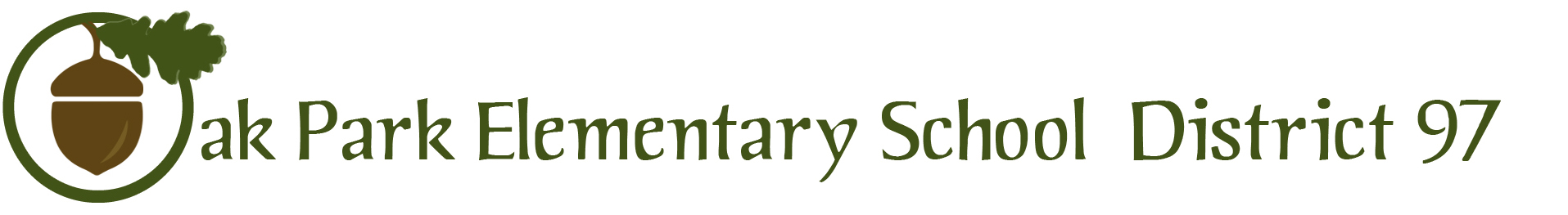 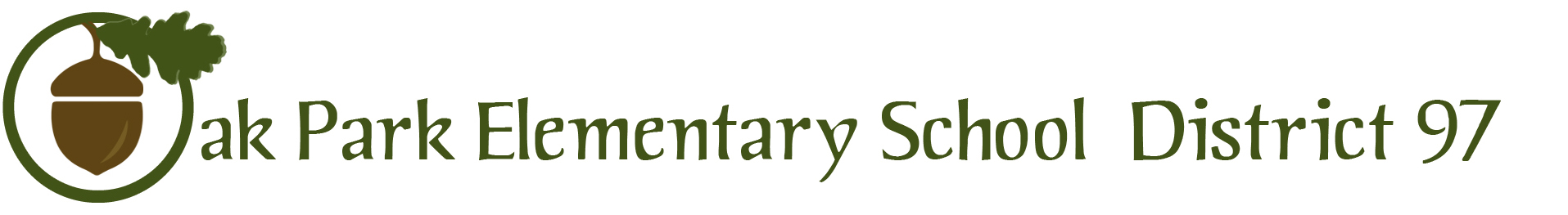 TO:               Board of EducationFROM:         Superintendent, Dr. Carol KelleySUBJECT:    Implementation Study of Supplemental Instructional ResourcesDATE:         May 10, 2016During the January 26, 2016 meeting, administration discussed an implementation study of 16 identified supplemental curricular resources that are currently being used as interventions within the district.  With Goal Area 2 (Building Collaborative Expertise) and Goal Area 4 (Resource Stewardship) in mind, the Administration expressed the need to conduct this implementation study in order to provide insight as to which programs had the potential to fully support teaching and learning.As promised in February, once the study was completed, the administrators reviewed the report to develop recommendations for key next steps.  A copy of the facilitation materials and our notes are attached.  In summary, please see our recommendations for next steps below:Renewal, Support ImplementationWe would recommend continued use of the following tools, and will plan to discuss processes we can put in place to ensure that these tools are being used with fidelity:DreamBox (Title I)Slant (special ed)Read180 (special ed)Raz Kids*Lexia (consider potential expansion to more students)Renewal, Further StudyThe tools we will continue to use during the 2016-2017 school year, but want to research further (including impact on student learning) include the following:TenMarksMobyMaxRosetta StoneReading A-ZNewselaNon-renewalAt this time, we have no plans to pay annual subscription fees for the following supplemental (online) resources for the upcoming year:Compass LearningVocabulary Spelling CityFlocabularyOther*The following tools had mixed reviews by administration after reading the report.  Potentially, we may reconsider plans for renewal of the annual contracts for the upcoming school-year:BrainPop* (renewal)Fast Forward* (non-renewal, however, we own the site license so staff members and students have access to the tool)A full copy of the report is attached for your review.Attachments (2)